                                       (Form- 1-B)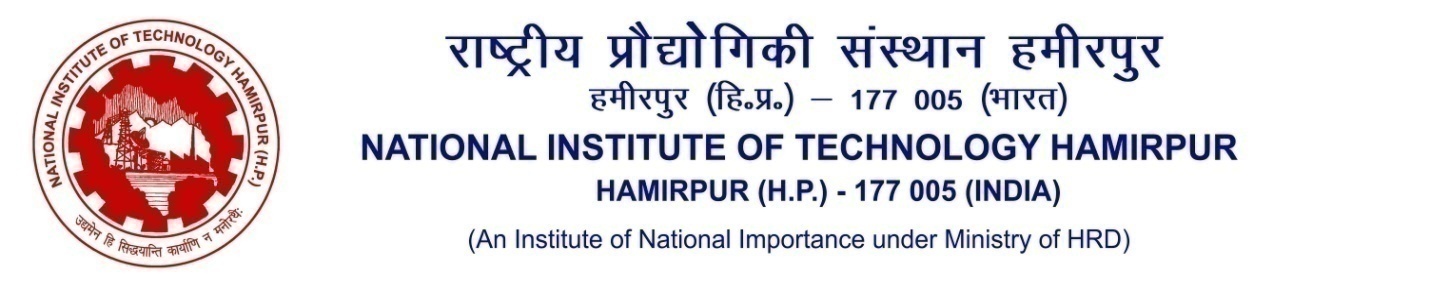 .................................................................................................................SBI A/c________________________[Format for Reimbursement]Format for reimbursement upto  25,000/- (Rupees Twenty Five Thousand only) under the head(s) “B” & “C” of Cumulative Professional Development Allowance (CPDA)Period from…………………….....To……………………………………YEAR I/II/III (Strike out the non-application of the current Block Year 2021-2024.Balance Available for current year………………………………………………………….……………Name of Faculty :………………………………….……....Designation……….…………….…………Department/Centre : ………………………………….In words Rs.………………………………………………………………………………………………………………..CertificateI certify that the amount has been utilized (as per the list of activities) indicated above. I take full responsibility for any clarification required on the expenditure as and when required.Enclosures.         1…………………………………………..	             2…………………………………………….                 3…………………………………………..	             4…………………………………………….                5…………………………………………..	             6…………………………………………….																			                                                                     Signature(Name of the Faculty)Note:	1. 	Prior administrative/ financial approval is required to be attached for any re-imbursement of any expenditure under CPDA.2.  Each Voucher, Bill, Participation Certificate is required to be signed at the backside with date, by concerned   faculty member.3.	Reimbursement claim must be verified/ checked by the concerned HOD/HOC. Sanctioned for Rs.___________________________________________________.(Signature of HOD/HOC)Assistant  Registrar (A&F)SI. No.List of ActivitiesCurrent Claim (Rs.)Claims already settled/submitted for settlementClaims already settled/submitted for settlementTotal(Rs.)SI. No.List of ActivitiesCurrent Claim (Rs.)Current YearCurrent blockTotal(Rs.)1.Membership Fee for Professional Bodies:1.Acquiring Membership of Professional Bodies/ Societies, both National and International. Maximum Memberships of three professional bodies/ societies for CPDA grant in one block year.2.Contingent expenses:2.Consumables such as chemical, laboratory glassware, charges for synthesis & analysis of samples for pursuing research.2.Purchase of stationary, book & related items.2.Computer related consumables such as external storage devices, cartridges.                                                Total Rs.                                                Total Rs.